ANSÖKAN OM TILLSTÅND ATT 
PROVIANTERA FARTYG (TVPFG)
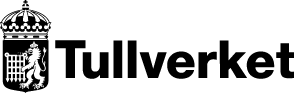 *  	Vid trafik till Norge gäller särskilda bestämmelser. För mer information kontakta Tullverket, 0771-520 520. ** 	Personuppgifter i tjänsten kundregistret finns på tullverket.seAnkomstdatum hos Tullverket dnrFöretag (namn och adress)EORI-nummerFöretag (namn och adress)E-postFöretag (namn och adress)TelefonnummerKontaktperson (namn och telefonnummer)Kontaktperson (namn och telefonnummer)BesöksadressBesöksadressAnsökan avser periodenFr.o.m      	t.o.m      Ansökan avser periodenFr.o.m      	t.o.m      Ange den fartygslinje som provianteringstillståndet ska användas för *Ange den fartygslinje som provianteringstillståndet ska användas för *Ange bruttodräktighet för de fartyg som trafikerar ovanstående fartygslinjeAnge bruttodräktighet för de fartyg som trafikerar ovanstående fartygslinjeSärskilda upplysningarSärskilda upplysningarUpplysningar till enskilda näringsidkare (enskilda firmor).
Alla som har tillstånd hos Tullverket ingår i vårt kundregister. Registret publicerar vi på vår webbplats, tullverket.se. Information om dig som är enskild näringsidkare (dvs. din firma är registrerad på ditt personnummer) publicerar vi inte på webbplatsen utan ditt samtycke.**Personuppgifter (namn, adress och personnummer) som jag lämnar i denna ansökan får behandlas för publicering på Tullverkets webbplats. Ja	 NejOrtDatumUnderskrift
Namnteckning av behörig firmatecknare eller person med fullmakt.Namnförtydligande